vks…e~^lU/;k esa v?ke’kZ.k eU=ksa ds ikB ls iki NwV dj /keZ] vFkZ] dke o eks{k dh izkfIr gksuk laHko gS*&eueksgu dqekj vk;Z] nsgjknwuAegf’kZ n;kuUn th us bZ”oj dk lE;d~ jhfr ls /;ku djus ds fy, bldh loksZRre fof/k iqLrd :Ik esa fy[kh gSA bZ”oj ds /;ku dh ;g fof/k ^lU/;k* dgh tkrh gS ftldk fo/kku mUgksaus viuh iqLrdksa iapegk;Kfof/k vkSj laLdkjfof/k esa Hkh fd;k gSA egf’kZ n;kuUn th dk funsZ”k gS fd lHkh euq’;ksa dks izkr% o lk;a nks lfU/k&osykvksa esa U;wu ls U;wu 1 ?kaVk lU/;k djuh pkfg;sA bl fo’k;d vU; funsZ”kksa ds fy, lU/;k ok iapegk;Kfof/k dh iqLrd dks ns[kuk mfpr gSA ;g Hkh crk nsa fd _f’k n;kuUn fyf[kr lU/;k dh vusd “kh’kZ fo}kuksa us foLr`r O;k[;k;sa fy[kh gSa ftuesa ia- fo”oukFk osnksik/;k; fo|kekrZ.M] ia- xaxk izlkn mik/;k;] ia- pewifr ,oa Lokeh vkRekuUn ljLorh vkfn ds }kjk fyf[kr iqLrdsa lU/;kjgL;] lU/;k D;k] D;ksa o dSls rFkk lU/;k v’Vkax ;ksx eq[; gSaA 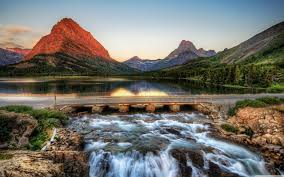 	dy ,d ys[k esa geus lU/;k ds izFke vkpeu eU= ij fy[kk FkkA vkpeu ds ckn bfUnz; Li”kZ] ektZu rFkk izk.kk;ke eU=ksa o muds }kjk dh tkus okyh fdz;kvksa dk fo/kku o mYys[k fd;k x;k gSA izk.kk;ke ds ckn v?ke’kZ.k eU=ksa dk fo/kku gSA v?k iki dks dgrs gSa vkSj gekjs thou esa dksbZ iki u gksa] ge mlls cp ldsa] blds fy, v?ke’kZ.kksa dk fo/kku fd;k x;k gSA ;gka ;g crk nsa fd ge tks dqN Hkh djrs gSa og eu o cqf) ds leUo; ls fu/kkZfjr djds gh djrs gSaA ;fn gekjk eu ;g tku tk;s fd gekjs lHkh vPNs o cqjs deksZa dks loZO;kid] lokZUr;kZeh] U;k;dkjh o loZ”kfDreku ijekRek gj {k.k o gj iy] vU/kdkj esa Hkh o izdk”k esa Hkh] ns[k jgk gksrk gS vkSj mu lHkh deksZa dk ;Fkk le; Qy o n.M vkfn nsrk gS rks ge iki djus ls vo”; gh cpsaxsA gj O;fDr tkurk gS fd pksjh o gR;k djus ls iqfyl idM+rh gS] eqdnek pyrk gS] ltk gksrh gS vkSj o’kksZa tsy esa jgdj Je djuk iM+rk gSA gR;k ds ekeyksa esa e`R;q n.M Hkh gks ldrk gSA vr% lHkh bu ikiksa o vijk/kksa dks djus ls vius vki dks jksdrs gSaA ijekRek gh lPpk o loZ”kfDreku U;k;k/kh”k o iqfyl gS vkSj ;g lalkj gh tsy Hkh gS vkSj lq[kksa dk /kke Hkh gSA bl lalkj esa ljdkjh O;oLFkk ls fHkUu bZ”oj Hkh ,d loksZifj U;k;k/kh”k gS tks gj iy o gj {k.k vFkkZr 24 X7 ?kaVs gekjh vkRek ds Hkhrj mifLFkr jgdj gekjs gj dke ,oa fopkjksa dks tku jgk gSA ijekRek dh loZ”kfDreRrk dk ifjp; gh v?ke’kZ.k eU=ksa esa djk;k x;k gS ftl ij izfrfnu izkr% o lk;a gesa fpUru djuk gS vkSj ladYi ysuk gS fd ge dksbZ iki ugha djsaxsA blds lkFk gh geus izkr% dh lU/;k esa lk;a ds Ik”pkr dksbZ iki rks ugha fd;k vkSj lk;a dh lU/;k esa izkr% dh lU/;k ds le; ds ckn ls dksbZ vijk/k fd;k ;k ugha] bl ij Hkh n`f’Vikr djuk gksrk gS vkSj d`r ikiksa ds fy, izk;f”pr djus ds lkFk Hkfo’; esa muls cpus dk ladYi ysuk gksrk gSA izk;f”pr gh gesa Hkkoh ikiksa o vijk/kksa ls cpkrk gSA vkb;s] vc v?ke’kZ.k eU=ksa ij n`f’V Mkyrs gSaA vks…e~ _ra p lR;a pkHkh)kRrilks·/;tk;rA rrks jk«;tk;r rr% leqnzks·v.kZo%AA1AAleqnzkn.kZoknf/k laoRljks·vtk;rA vgksjk=kf.k fon/kf}”oL; fe’krks o”khAA2AAlw;kZpUnzelkS /kkrk ;FkkiwoZedYi;r~A fnoa p i`fFkoha pkUrfj{keFkks Lo%AA3AA                                                        _Xosn 10-190-1&3	bu eU=ksa ds laf{kIr vFkZ o budk O;k[;ku fuEukuqlkj gSA lU/;k djrs gq, eU=ksa ds vFkksZa ij foLrkj ls fpUru fd;k tkrk gSA lc txr dk /kkj.k vkSj iks’k.k djusokyk vkSj lcdks o”k esa djusokyk ijes”oj] tSlk fd mlds loZK foKku esa txr~ ds jpus dk Kku Fkk vkSj ftl izdkj mlus iwoZdYi dh l`f’V esa txr dh jpuk Fkh vkSj tSls thoksa ds iq.;&iki Fks] muds vuqlkj bZ”oj us euq’;kfn izkf.k;ksa ds nsg cuk;s gSaA tSls iwoZ dYi esa lw;Z&pUnzyksd jps Fks] oSls gh bl dYi esa Hkh jps gSa] tSlk iwoZ l`f’V esa lw;kZfn yksdksa dk izdk”k jpk Fkk] oSlk gh bl dYi esa jpk gS rFkk tSlh gekjh ;g Hkwfe ok i`fFkoh izR;{k nh[krh gS] tSlk i`fFkoh vkSj lw;Zyksd ds chp esa iksykiu gS] ftrus vkdk”k ds chp esa yksd gSa] mu lcdks bZ”oj us jpk gSA tSls vukfndky ls yksd&yksdkUrj dks txnh”oj cuk;k djrk gS] oSls gh vc Hkh cuk;s gSa vksj vkxs Hkh cukosxk] D;ksafd bZ”oj dk Kku foijhr dHkh ugha gksrk] fdUrq iw.kZ vkSj vuUr gksus ls loZnk ,djl gh jgrk gS] mlesa o`f)] {k; vkSj myVkiu dHkh ugha gksrkA blh dkj.k ls eU=ksa esa ^;FkkiwoZe&dYi;r~* bl in dk xzg.k fd;k gSA 	bZ”oj us gh vius lgt LoHkko ls txr~ ds jkf=] ?kfVdk] iy vkSj {k.k ¼vktdy dh Hkk’kk esa lsds.M~l] feuV ,oa ?kaVs½ vkfn dks tSls iwoZ dYi ok l`f’V esa Fks oSls gh jps gSaA blesa dksbZ ,slh “kadk djs fd bZ”oj us fdl oLrq ls txr~ dks jpk gS\ mldk mRrj ;g gS fd ¼vfHk)kr~ ril%½ bZ”oj us vius vuUr lkeF;Z ls lc txr~ dks jpk gSA bZ”oj ds izdk”k ls txr~ dk dkj.k ^izd`fr* izdkf”kr gksrk gS vkSj lc txr~ ds cukus dh lkexzh ^izd`fr* bZ”oj ds v/khu gSA mlh vuUr Kkue; lkeF;Z ls lc fo|k ds [ktkus osn”kkL= dks bZ”oj us gh izdkf”kr fd;k tSlk fd mlus iwoZ l`f’V esa izdkf”kr Fkk vkSj vkxs ds dYiksa esa Hkh blh izdkj ls osnksa dk izdk”k djsxkA tks f=xq.kkRed vFkkZr~ lR;] jt vkSj reks xq.k ls ;qDr izd`fr gS] ftlds uke vO;Dr] vO;kd`r] lr~] iz/kku vkSj izd`fr gS] tks LFkwy vkSj lw{e txr~ dk dkj.k gS] lks l`f’V:Ik esa dk;Z:Ik gksds iwoZ dYi ds leku mRiUu gqbZ gSA mlh bZ”oj ds lkeF;Z ls tks izy; ds ihNs gtkj prq;qZxh ds izek.k ls jkf= dgkrh gS] lks Hkh iwoZ izy; ds rqY; gh gksrh gSA blesa _Xosn dk izek.k gS fd&^^tc tc fo|eku l`f’V gksrh gS] mlds iwoZ lc vkdk”k vU/kdkj:Ik jgrk gS vkSj mlh vU/kdkj esa lc txr~ ds inkFkZ ^izd`fr* vkSj lc tho <ds gq, jgrs gSa] mlh dk uke egkjkf= gSA** rnUrj ¼bZ”oj dh½ mlh lkeF;Z ls i`fFkoh vkSj es?k e.My vFkkZr~ vUrfj{k esa tks egkleqnz gS] lks iwoZ l`f’V ds ln`”k gh mRiUu gqvk gSA mlh l`f’V :Ik leqnz dh mRifRr ds Ik”pkr~ laoRlj] vFkkZr~ {k.k] eqgrZ izgj vkfn dky Hkh iwoZ l`f’V ds leku mRiUu gq, gSaA osn ls ysds i`fFkohi;ZUr tks ;g txr~ gS] lks lc bZ”oj ds fuR; lkeF;Z ls gh izdkf”kr gqvk gS vkSj bZ”oj lcdks mRiUu djds lcesa O;kid gksds vUr;kZfe:Ik ls lcds iki&iq.;ksa dks ns[krk gqvk] i{kikr NksM+ ds lR; U;k; ls lcdks ;Fkkor~ Qy ns jgk gSA ;g mi;qZDr rhu osn eU=ksa dk rkRi;Z o HkkokFkZ gSAbu eU=ksa dk ikB djds vkSj mi;qZDr vFkksZa o Hkko dks fopkj djds bZ”oj ls Hk; djds ,slk fu”p; tkuuk pkfg;s fd lc euq’; eu] opu vkSj deZ ls ikideksZa dks dHkh u djsaA blh dk uke v?ke’kZ.k gS vFkkZr~ bZ”oj lcds vUr%dj.k ds deksZa dks ns[k jgk gS] blls ikideksZa dk vkpj.k euq’; yksx loZFkk NksM+ nsosaA bu rhu eU=ks esa bZ”oj }kjk l`f’V dh jpuk dk o.kZu fd;k x;k gSA bZ”oj bl l`f’V ds ckgj vkSj Hkhrj fo|eku gSA og euq’;ksa dh vkRek ds Hkh ckgj&Hkhrj fo|eku gS vkSj gekjs vPNs&cqjs fopkjksa] Hkkoukvksa o euq’; ds lHkh deksZa dks tkurk gS vkSj U;k;k/kh”k dh Hkkafr vius fo/kku ds vuqlkj tUe tUekUrj esa mudk Qy ok n.M nsrk gSA ;g tkudj lHkh euq’;ksa dks iki o v”kqHk deksZa dk loZFkk R;kx dj nsuk pkfg;s vkSj osnksa ds vuqlkj bZ”oj dh vkKk dks tkudj mldk ikyu o vkpj.k djuk pkfg;sA ;gh v?ke’kZ.k eU=ksa dk lU/;k esa fofu;ksx djus dk iz;kstu gSA v?ke’kZ.k eU=ksa ds ckn rhu vkpeu dk fo/kku gS vkSj mlds ckn eulk&ifjdzek ds 6 eU=ksa dk ikB dj mu ij fpUru djrs gq, bZ”oj dks gj fn”kk esa fo|eku tkudj mlls izkFkZuk dj o rnuq:Ik iq#’kkFkZ dj vHkh’V dh flf) djuh gksrh gSA eulk ifjdzek eU=ksa ds vFkZ ge vkxkeh fdlh ys[k esa izLrqr djsaxsA blh ds lkFk bl ys[k dks fojke nsrs gSaA vks…e~ “ke~A   		&eueksgu dqekj vk;ZIkrk% 196 pqD[kwokyk&2nsgjknwu&248001Qksu%09412985121 